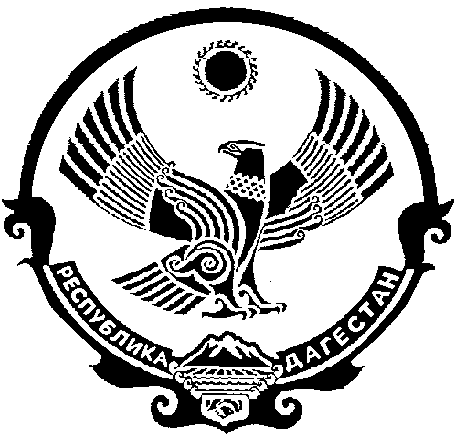 АДМИНИСТРАЦИЯ МУНИЦИПАЛЬНОГО ОБРАЗОВАНИЯ «БЕЖТИНСКИЙ УЧАСТОК»368410, Республика Дагестан, МО «Бежтинский участок», с. Бежтат.: (872 2)55-23-01, 55-23-02, ф. 55-23-05, bezhta-mo@mail.ru,  admin@bezhta.ru  ПОСТАНОВЛЕНИЕ                     22 июня 2015г.             с. Бежта                    №___О передаче части полномочий Учредителя в сфере образования в муниципальное казенное учреждение «Отдел образования» Администрации МО «Бежтинский участок»           В целях решения вопросов местного значения в сфере образования в соответствии с Федеральным законом от 29 декабря 2012 г. №273-ФЗ «Об образовании в Российской Федерации», со статьей  15 Федерального закона №131-ФЗ «Об общих принципах организации местного самоуправления в Российской Федерации», руководствуясь Уставом МО «Бежтинский участок», глава Администрации МО «Бежтинский участок» ПОСТАНОВЛЯЕТ:1. Передать часть полномочий Учредителя в сфере образования в муниципальное казенное учреждение «Отдел образования» Администрации  МО «Бежтинский участок» согласно Приложению данного постановления.2.Отменить и признать утратившим силу  постановление Администрации МО  «Бежтинский участок» от 21.10.2014 г. №76-у  «О внесении дополнений  в постановлении   от 02.06.2014г. №55-у «О передаче МКУ «Управление образования Администрации МО «Бежтинский участок» полномочий  и функций учредителя над подведомственными образовательными учреждениями, учреждениями дополнительного и дошкольного образования МО «Бежтинский участок».3. Контроль исполнения настоящего постановления возложить на начальника МКУ «Отдел образования» Администрации  МО «Бежтинский участок» (Мусаев М.М.).  4. Настоящее постановление вступает в силу со дня подписания.Глава Администрации МО «Бежтинский участок»                            Нажмудинов Т.Р.                     Приложение   к постановлению главы Администрации МО «Бежтинский участок»                   от  22 июня 2015 г. №____ СОГЛАШЕНИЕмежду Администрацией МО «Бежтинский участок» и муниципальным казенным учреждением отделом образования   Администрации  МО «Бежтинский участок» по осуществлению полномочий в области образованияАдминистрация МО «Бежтинский участок» в лице главы  Администрации   МО «Бежтинский участок»  Нажмудинова Тажудина Рамазановича,  действующего на основании Устава, именуемый в дальнейшем «Учредитель», с одной стороны, и муниципальное казенное учреждение «Отдел образования»  Администрации   МО «Бежтинский участок», в лице начальника Отдела образования  Мусаева Муса Магомедовича, действующего на основании Устава, именуемый в дальнейшем «Отдел», с другой стороны руководствуясь Конституциями РФ и РД, федеральным и республиканским законодательством в области образования, нормативно-правовыми актами местного самоуправления, принимая во внимание взаимную заинтересованность в целенаправленный процесс воспитания и обучения в интересах человека, общества, государства, сопровождающийся констатацией достижения обучающимся установленных государством образовательных уровней, сохранение единого образовательного пространства, укрепление и развитие системы образования, вместе именуемые Сторонами, заключили настоящее соглашение о нижеследующем: 1. ПРЕДМЕТ СОГЛАШЕНИЯ                 Предметом настоящего соглашения является распределение части полномочий между Учредителем и Отделом,  в деятельности дошкольного, начального, основного общего, среднего общего и дополнительного образования детей, в определенных законодательством Российской Федерации и Республики ДагестанОБЯЗАТЕЛЬСТВА СТОРОН:Учредитель:- осуществляет государственную политику в области образования в соответствии с законодательством РФ и РД в области образования в пределах своей компетенции;- создает необходимые условия для реализации федеральных государственных образовательных стандартов;- создает условия для осуществления присмотра и ухода за детьми, содержания детей в муниципальных образовательных организациях;- обязуется при рассмотрении ряд вопросов, касающихся в области образования, представить необходимые информацию и документы Отделу;            - принимает решения о создании, реорганизации и ликвидации муниципальных образовательных организаций;           - финансово обеспечивает за содержание зданий и сооружений муниципальных образовательных организаций, обустройство прилегающих к ним территорий;          - закрепляет муниципальные образовательные организации за конкретными территориями МО «Бежтинский участок»;           - закрепляет за образовательным учреждением в целях обеспечения образовательной деятельности в соответствии с его уставом объектов права собственности (земель, зданий, сооружений, имущества, оборудования), объекты собственности, закрепленные учредителем за учреждением, находятся в оперативном управлении этого учреждения;          - формирует бюджет МО «Бежтинский участок» в части расходов на образование и соответствующих фондов развития образования, разработка и принятие местных нормативов финансирования системы образования, оплата труда и стимулирования работников муниципальных образовательных учреждений в соответствии Положению «Об оплате труда работников муниципальных учреждений образования Отдел:                                                          - организует  предоставление общедоступного и бесплатного дошкольного, начального общего, основного общего, среднего общего образования по основным общеобразовательным программам, за исключением полномочий по финансовому обеспечению образовательного процесса;            - организует предоставление дополнительного образования детям, за исключением полномочий по финансовому обеспечению образовательного процесса;           - осуществляет процедуру экспертной оценки при создании, реорганизации и ликвидации муниципальных образовательных организаций;             -  осуществляет контроль обеспечением и обслуживанием содержаний зданий и сооружений муниципальных образовательных организаций, обустройство прилегающих к ним территорий;            - ведет учет детей, подлежащих обучению к образовательным программам дошкольного, начального общего, основного общего и среднего общего образования, закрепленных муниципальных образовательных организаций за конкретными территориями МО «Бежтинский участок»;- принимает меры, по обеспечению получения несовершеннолетними обучающимися, отчисленными из организации, осуществляющей образовательную деятельность общего образования;- оказывает помощь родителям (законным представителям) несовершеннолетних обучающихся в воспитании детей, охране и укреплении их физического психического здоровья, развитии индивидуальных способностей и необходимой коррекции нарушений их развития;- управляет муниципальной системой образования на принципах законности, демократии, автономии образовательных организаций, информационной открытости системы образования, учета общественного мнения и государственно-общественного характера.- обеспечивает открытость и доступность информации о системе образования. - организует отдых детей в каникулярное время;           - осуществляет контроль исполнением муниципальными образовательными организациями нормативных правовых актов в области образования;           - разрабатывает с участием муниципальных образовательных организаций, общественности основных направлений и стратегических программ развития образования;           - разрабатывает в пределах компетенции нормативной правовой базы, обеспечивающей функционирование и развитие системы образования, издание приказов, распоряжений, положений, обязательных для исполнения всеми, руководителями муниципальных образовательных организаций;          - способствует развитию сети муниципальных образовательных организаций в соответствии с запросами населения, изучение состояния и тенденции развития образовательного процесса муниципальных образовательных организаций на основе его анализа;         - участвует в составлении проекта бюджета МО «Бежтинский участок»  на очередной финансовый год по отрасли «Образование».       - осуществляет анализ условий и качества образования муниципальных       образовательных организаций;       - обеспечивает своевременное прохождение муниципальными образовательными                    организациями государственной регистрации, лицензирования, аккредитации;       - организует прохождения аттестации руководителей муниципальных образовательных организаций;      - оказывает методическую помощь муниципальным образовательным организациям, изучение и распространение педагогического опыта работников образовательных организаций;      - сотрудничает с правоохранительными органами по профилактике правонарушений среди несовершеннолетних, предупреждению детской беспризорности и безнадзорности и обеспечение деятельности образовательных учреждений по данному вопросу;      - координирует  летний отдых и оздоровления несовершеннолетних;     - рассматривает в установленном порядке письма, заявления, жалобы и обращения граждан по вопросам образования и принимает соответствующие решения по устранению недостатков в деятельности муниципальных образовательных организаций;     - назначает и освобождает на должность руководителей образовательных организаций по итогам конкурса;    - представляет интересы образования в министерствах, ведомствах Республики Дагестан, Российской Федерации и на международных уровнях.    3. ПРАВА СТОРОН:Отдел вправе:- утверждать Устав образовательных организаций, дополнения и изменения к нему, иные нормативно-правовые акты по вопросам образования;       - принимать решения о ликвидации, реорганизации Учреждения с соблюдением законодательства РФ:      - оказывать содействие Учреждению в решении вопросов содержания и развития материально-технической базы;       - контролировать сохранность и эффективность использования Учреждением закрепленных за ним на право оперативного управления имущества и денежных средств, а также земельных участков, контролировать условия аренды зданий, и иных объектов собственности;      - получать ежегодный отчет о поступлении и расходовании материально-финансовых ресурсов;     - устанавливать ограничения на отдельные виды деятельности Учреждения.       - назначить на должность и освобождение от должности начальника Отдела образования МО «Бежтинский участок»;Учреждение вправе:      - осуществлять деятельность, предусмотренную Законодательством РФ, РД, нормативно-правовыми актами органа местного самоуправления и настоящим Уставом Учреждения;      - внести предложение о создании, реорганизации и ликвидации муниципальных образовательных организаций;      - устанавливать структуру управления своей деятельностью, распределять должностные обязанности, устанавливать штатное расписание, ставки должностных окладов работников отдела. 4. ОТВЕТСТВЕННОСТЬ СТОРОН          Стороны несут ответственность за невыполнение либо ненадлежащее выполнение обязательств, предусмотренных настоящим Соглашением, в соответствии с  законодательством.5. СРОК ДЕЙСТВИЯ, ИЗМЕНЕНИЕ И ПРЕКРАЩЕНИЕ ДОГОВОРА             1. Настоящее Соглашение заключается на  не определенный срок и вступает в силу  после подписания сторонами. 2. Внесение изменений  и дополнений в настоящее Соглашение осуществляется по взаимному  согласию сторон в порядке, установленным законодательством Российской Федерации.3. При досрочном расторжении настоящего Соглашения сторона, инициирующая  его досрочное расторжение, обязана уведомить за восемь месяцев другую Сторону о своем обоснованном желании прекратить действие настоящего Соглашения.5. Все споры и разногласия по настоящему соглашению разрешаются путем переговоров между сторонами либо в порядке, установленным законодательством РФ и РД.            6. Настоящее соглашение составлено на 2-х листах в двух экземплярах имеющих равную юридическую силу, по одному экземпляру для каждой из сторон. Глава Администрации 		                         Начальник МКУ «Бежтинский участок»                                       «Отдел образования»          Нажмудинов Т.Р.                                                        Мусаев М.М.                         